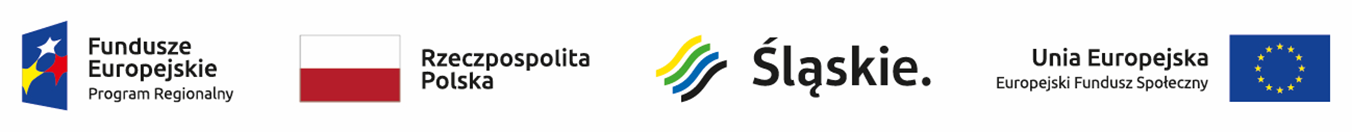 Lista Projektów nr 4/2022 w ramach naboru nr RPSL.11.01.06-IZ.01-24-418/22Poddziałanie 11.1.6 Wzrost dostępności do edukacji ogólnej dla uczniów z Ukrainy – tryb nadzwyczajny* Umowa zostanie podpisana pod warunkiem dostępności środkówLp.Numer projektuWnioskodawcaAdres WnioskodawcyTytuł projektuWartość projektu ogółemDofinansowanie Wynik oceny1RPSL.11.01.06-24-007D/22POWIAT BIELSKI ul. Piastowska 40, 43-300 Bielsko-BiałaWsparcie dla uczniów z Ukrainy - POWIAT BIELSKI 27 352,50 zł24 617,25 złpozytywny, wybrany do dofinansowania*